от «30» августа  2018 года  № 10-7г. Горно-АлтайскО внесении изменений в некоторые решенияГорно-Алтайского городского Совета депутатов В соответствии со статьей 47 Устава муниципального образования «Город Горно-Алтайск», принятого постановлением Горно-Алтайского городского Совета депутатов от 22 марта 2018 года № 7-1, Горно-Алтайский городской Совет депутатов решил:1. Внести в решение Горно-Алтайского городского Совета депутатов от 25 сентября 2014 года № 19-7 «Об утверждении Порядка управления                 и распоряжения имуществом, находящимся в муниципальной собственности муниципального образования «Город Горно-Алтайск» следующие изменения:а) в преамбуле слова «пункта 5 части 1 статьи 28, статьи 45 Устава муниципального образования «Город Горно-Алтайск», принятого постановлением Горно-Алтайского городского Совета депутатов от 29.08.2013 года № 12-3» заменить словами «пункта 5 части 1 статьи 27, статьи 45 Устава муниципального образования «Город Горно-Алтайск», принятого постановлением Горно-Алтайского городского Совета депутатов от 22 марта 2018 года № 7-1»;б) в Порядке управления и распоряжения имуществом, находящимся в муниципальной собственности муниципального образования «Город Горно-Алтайск»:пункт 16 части 1 статьи 1  изложить в следующей редакции:«16) Уставом муниципального образования «Город Горно-Алтайск», принятым постановлением Горно-Алтайского городского Совета депутатов от 22 марта 2018 года № 7-1;»;часть 1статьи 8 дополнить пунктом 11.1следующего содержания:«11.1) определяет порядок списания стоимости выполненных работ               и затрат по объектам незавершенного строительства, финансирование которых осуществлялось за счет средств бюджета муниципального образования «Город Горно-Алтайск»;»;дополнить статьей 11.1 следующего содержания:«Статья 11.1.  Особенности передачи в аренду объектов культурного наследия1. Объекты культурного наследия, включенные в единый государственный реестр объектов культурного наследия (памятников истории и культуры) народов Российской Федерации, находящиеся                  в муниципальной собственности муниципального образования «Город Горно-Алтайск» (далее – объект культурного наследия), по решению уполномоченного органа, принимаемому в форме распоряжения, могут быть предоставлены физическим или юридическим лицам либо индивидуальным предпринимателям в аренду на срок от 3-х до 49-ти лет           с установлением льготной арендной платы при условии соблюдения требований, установленных статьей 50.1 Федерального закона от 25 июня 2002 года № 73-ФЗ «Об объектах культурного наследия (памятниках истории и культуры) народов Российской Федерации» (далее – Федеральный закон   № 73-ФЗ) и настоящей статьей.2. Порядок установления льготной арендной платы и ее размеров определяется Горно-Алтайским городским Советом депутатов.3. Объекты культурного наследия предоставляются в аренду по результатам проведения уполномоченным органом аукциона на право заключения договора аренды (далее - аукцион) в порядке, предусмотренном законодательством Российской Федерации.Заключение договора аренды может быть осуществлено уполномоченным органом без проведения аукциона в случаях, предусмотренных статьей 17.1 Федерального закона от 26 июля 2006 года № 135-ФЗ «О защите конкуренции».4. При проведении аукциона на право заключения договора аренды объекта культурного наследия стоимость права на заключение договора аренды устанавливается в соответствии с законодательством, регулирующим оценочную деятельность в Российской Федерации.5. В составе информации о проведении аукциона, помимо иной информации, предусмотренной законодательством Российской Федерации, размещаются:а) основные характеристики предлагаемого в аренду объекта культурного наследия, включая техническое состояние такого объекта                и описание предмета его охраны в соответствии с охранным обязательством, предусмотренным статьей 47.6 Федерального закона                     № 73-ФЗ;б) проект договора аренды;в) перечень основных работ по сохранению объекта культурного наследия.6. В составе информации о проведении аукциона на право заключения договора аренды объекта культурного наследия, находящегося                           в неудовлетворительном состоянии, также размещаются:а) обязательство арендатора провести работы по сохранению объекта культурного наследия в срок, не превышающий 7-ми лет со дня передачи объекта культурного наследия в аренду, включая срок подготовки                     и согласования проектной документации по сохранению объекта культурного наследия, не превышающий 2-х лет со дня передачи его               в аренду;б) обязательство арендатора получить и предоставить арендодателю независимую гарантию исполнения обязанности провести работы по сохранению объекта культурного наследия в объеме, определяемом исходя из стоимости работ по сохранению объекта культурного наследия                    (не менее 35 процентов), указанной в согласованной в установленном порядке проектной документации на проведение таких работ (далее - независимая гарантия), в срок, не превышающий одного месяца со дня согласования  в установленном порядке проектной документации.7. Для заключения договора аренды объекта культурного наследия заинтересованное лицо (далее - заявитель) представляет                                      в уполномоченный орган помимо иных документов, предусмотренных законодательством Российской Федерации, заявление, в котором указывается следующая информация:а) полное и сокращенное наименования и организационно-правовая форма заявителя, его местонахождение, банковские реквизиты - для юридического лица;б) фамилия, имя, отчество (последнее – при наличии) заявителя, его адрес, данные документа, удостоверяющего личность, - для физического лица;в) фамилия, имя, отчество (последнее – при наличии) заявителя, его адрес, данные документа, удостоверяющего личность, банковские реквизиты - для индивидуального предпринимателя;г) сведения об объекте культурного наследия, в отношении которого предполагается заключение договора аренды;д)  обоснование цели аренды объекта культурного наследия.8. Сдача в субаренду объекта культурного наследия, предоставленного арендатору по договору аренды, предусмотренному настоящей статьей, передача им своих прав и обязанностей по договору аренды другому лицу, предоставление указанного объекта культурного наследия в безвозмездное пользование, залог арендных прав и внесение их в качестве имущественного вклада в некоммерческие организации или паевого взноса в производственные кооперативы не допускаются.9. Существенным условием договора аренды объекта культурного наследия, находящегося в неудовлетворительном состоянии, является обязанность арендатора провести работы по сохранению такого объекта культурного наследия в соответствии с охранным обязательством, предусмотренным статьей 47.6 Федерального закона № 73-ФЗ, в срок, не превышающий 7-ми лет со дня передачи указанного объекта культурного наследия в аренду, включая срок подготовки и согласования проектной документации по сохранению объекта культурного наследия, не превышающий 2-х лет со дня передачи его в аренду.В случае неисполнения арендатором указанного условия договор подлежит расторжению.9. При наличии обстоятельств, свидетельствующих о неспособности арендатора подготовить и согласовать проектную документацию либо провести работы по сохранению объекта культурного наследия в сроки, установленные в части 8 настоящей статьи, арендодатель направляет арендатору требование устранить выявленные нарушения в рамках сроков, предусмотренных пунктом 4 статьи 14.1 Федерального закона № 73-ФЗ.В случае если арендатор не исполняет указанное требование арендодателя, последний вправе обратиться в суд с иском о расторжении договора аренды в соответствии с законодательством Российской Федерации.10. При нарушении арендатором обязанности подготовить                         и согласовать проектную документацию либо провести работы по сохранению объекта культурного наследия в сроки, установленные в части 8 настоящей статьи,  арендодатель направляет арендатору уведомление об одностороннем расторжении договора аренды.При этом в случае, если нарушение выразилось в неисполнении арендатором обязанности провести работы по сохранению объекта культурного наследия, сумма независимой гарантии при расторжении договора аренды подлежит уплате арендодателю.»;абзац второй части 1 статьи 19 изложить в следующей редакции:«Передача муниципального имущества в государственную собственность Российской Федерации, Республики Алтай и прием имущества, находящегося в государственной собственности Российской Федерации, Республики Алтай, в муниципальную собственность, не связанные с разграничением полномочий между органами государственной власти Российской Федерации, Республики Алтай                  и органами местного самоуправления в Республике Алтай, осуществляется в порядке, предусмотренном частью 3 настоящей статьи.»;часть 3 статьи 19 изложить в следующей редакции:«3. Уполномоченный орган в течение 10-ти рабочих дней со дня поступления соответствующих обращений органов государственной власти Российской Федерации, Республики Алтай, поручений Администрации города Горно-Алтайска направляет в Комиссию Горно-Алтайского городского Совета депутатов по вопросам финансовой, экономической политики и предпринимательству (далее - Комиссия) предложение о передаче муниципального имущества в государственную собственность Российской Федерации, государственную собственность Республики Алтай, а также предложение о приеме имущества, находящегося в государственной собственности Российской Федерации, государственной собственности Республики Алтай, в муниципальную собственность (далее - предложение).Предложение о передаче муниципального имущества                                        в государственную собственность Российской Федерации, государственную собственность Республики Алтай должно содержать:а) перечень предлагаемого к передаче муниципального имущества                 с указанием следующих характеристик:наименование, адрес, кадастровый номер, технические параметры, год ввода в эксплуатацию, остаточная стоимость объекта недвижимости             (в отношении объектов недвижимого имущества);наименование, технические параметры, дата ввода в эксплуатацию, остаточная стоимость (в отношении объектов движимого имущества);б) полномочия органов государственной власти Российской Федерации, государственной власти Республики Алтай, установленные действующим законодательством Российской Федерации, для осуществления которых предоставляется муниципальное имущество.Предложение о приеме имущества, находящегося в государственной собственности Российской Федерации, государственной собственности Республики Алтай, в муниципальную собственность должно содержать:а) перечень предлагаемого к приему государственного имущества               с указанием следующих характеристик:наименование, адрес, кадастровый номер, технические параметры, год ввода в эксплуатацию, остаточная стоимость объекта недвижимости               (в отношении объектов недвижимого имущества);наименование, технические параметры, дата ввода в эксплуатацию, остаточная стоимость (в отношении объектов движимого имущества);б) обоснование возможности содержания предлагаемого к приему государственного имущества за счет средств местного бюджета;в) вопросы местного значения, отдельные государственные полномочия, переданные органам местного самоуправления муниципального образования, установленные федеральным законодательством и законодательством Республики Алтай, для решения (осуществления) которых необходима передача государственного имущества.Комиссия рассматривает предложение в течение 10-ти рабочих дней со дня его поступления, результат рассмотрения которого оформляется             в виде письменного заключения о согласовании либо отказе                                 в согласовании предложения в случаях, установленных законодательством Российской Федерации, Республики Алтай.В течение 3-х рабочих дней со дня принятия решения о согласовании либо отказе в согласовании предложения Комиссия направляет заключение в уполномоченный орган.Уполномоченный орган в течение 10-ти рабочих дней со дня получения заключения об отказе в согласовании предложения подготавливает и направляет ответ на соответствующие обращения органов государственной власти Российской Федерации, Республики Алтай, поручение Администрации города Горно-Алтайска.Уполномоченный орган в течение 10-ти рабочих дней со дня получения заключения о согласовании предложения направляет предложение в соответствующий орган государственной власти Российской Федерации, Республики Алтай.В течение 10-ти рабочих дней со дня получения соответствующего решения органа государственной власти Российской Федерации, Республики Алтай о приеме муниципального имущества                                         в государственную собственность Российской Федерации, Республики Алтай, передаче государственного имущества в муниципальную собственность муниципального образования уполномоченный орган подготавливает проект распоряжения Администрации города Горно-Алтайска о передаче муниципального имущества в государственную собственность Российской Федерации, государственную собственность Республики Алтай, либо о принятии государственного имущества                    в муниципальную собственность муниципального образования.Передача муниципального имущества в государственную собственность Российской Федерации, государственную собственность Республики Алтай, либо принятие государственного имущества                            в муниципальную собственность муниципального образования осуществляется по акту приема-передачи.Право муниципальной собственности на принятое в муниципальную собственность государственное имущество возникает с момента государственной регистрации в установленном порядке.»;статью 20 дополнить абзацем следующего содержания:«Реестр на бумажном носителе обновляется ежегодно на 1 января текущего года.»;абзац первый части 11 статьи 21 изложить в следующей редакции:«11. В случае если стоимость имущества не превышает 10 000 (Десяти тысяч) рублей включительно за единицу, списание имущества производится Предприятием (Учреждением) самостоятельно на основании акта о списании имущества, без проведения процедуры согласования               с уполномоченным органом.».2. Внести в решение Горно-Алтайского городского Совета депутатов от 25 июня 2015 года № 24-2 «Об утверждении Положения                                    о муниципальной казне муниципального образования «Город Горно-Алтайск» следующие изменения:а) в преамбуле слова «пунктом 5 части 1 статьи 28, статьей 45 Устава муниципального образования «Город Горно-Алтайск», принятого постановлением Горно-Алтайского городского Совета депутатов от 29.08.2013 г. № 12-3» заменить словами «пунктом 5 части 1 статьи 27, статьей 45 Устава муниципального образования «Город Горно-Алтайск», принятого постановлением Горно-Алтайского городского Совета депутатов от 22 марта 2018 года № 7-1»;б) в пункте 4 слова «(Галкин В.М.)»  исключить;в) в Положении о муниципальной казне муниципального образования «Город Горно-Алтайск»:подпункт 4 пункта 1 изложить в следующей редакции:«4) Уставом муниципального образования «Город Горно-Алтайск», принятого постановлением Горно-Алтайского городского Совета депутатов от 22 марта 2018 года  № 7-1 (далее - Устав);»;в пункте 6 слова «Уставом муниципального образования «Город Горно-Алтайск», принятым Постановлением Горно-Алтайского городского Совета депутатов от 29.08.2013 г. № 12-3» заменить словом «Уставом»;в подпункте 7 пункта 8 слово «приобретательской» заменить словом «приобретательной»;пункт 14 дополнить абзацами  следующего содержания:«Движимое имущество, находящееся в собственности муниципального образования «Город Горно-Алтайск», подлежит учету               в реестре муниципального имущества муниципального образования «Город Горно-Алтайск», если его стоимость превышает 10 000 (Десять тысяч) рублей.Имущество в виде акций, долей (вкладов) в уставных капиталах хозяйственных обществ или товариществ, объекты библиотечного фонда, особо ценное движимое имущество, закрепленное за автономными                   и бюджетными учреждениями и определенное в соответствии                           с Федеральным законом от 3 ноября 2016 года № 174-ФЗ «Об автономных учреждениях»,  Федеральным законом от 12 января 1996 года № 7-ФЗ                «О некоммерческих организациях», подлежит учету в реестре муниципального имущества муниципального образования «Город Горно-Алтайск» независимо от его стоимости.».3. Внести в решение Горно-Алтайского городского Совета депутатов от 29 августа 2017 года № 39-7 «Об утверждении порядка проведения осмотров зданий, сооружений на территории муниципального образования «Город Горно-Алтайск» в целях обеспечения безопасности зданий, сооружений в процессе их эксплуатации» следующие изменения:а) в преамбуле слова «статьями 28, 44 Устава муниципального образования «Город Горно-Алтайск», принятого постановлением Горно-Алтайского городского Совета депутатов от 29 августа 2013 года № 12-3» заменить словами «статьями 27, 45 Устава муниципального образования «Город Горно-Алтайск», принятого постановлением Горно-Алтайского городского Совета депутатов от 22 марта 2018 года № 7-1»;б) в Порядке проведения осмотров зданий, сооружений на территории муниципального образования «Город Горно-Алтайск» в целях обеспечения безопасности зданий, сооружений в процессе их эксплуатации:в пункте 1 слова «от 29 августа 2013 года № 12-3» заменить словами «от 22 марта 2018 года № 7-1»;в подпункте 2 пункта 2 слова «в сфере земельных отношений, градостроительной и архитектурной деятельности (далее - Уполномоченный орган)» заменить словами «в сфере жилищно-коммунального хозяйства (далее - уполномоченный орган)»;в пункте 8 слово «Уполномоченным» заменить словом «уполномоченным»;в абзаце первом пункта 9 слово «Уполномоченный» заменить словом «уполномоченный»;в абзаце первом пункта 12 слова «распоряжения Уполномоченного органа» заменить словом «приказом уполномоченного органа»;в приложении № 1:слова «Муниципальное учреждение «Управление имущества, градостроительства и  земельных отношений города Горно-Алтайска»» исключить;слова «распоряжения МУ «Управление имущества, градостроительства и земельных   отношений  города  Горно-Алтайска» заменить словом «приказом»;в приложении № 2:слова «Муниципальное учреждение «Управление имущества, градостроительства и земельных отношений города Горно-Алтайска»» исключить;слова «МУ «Управление имущества, градостроительства                           и земельных отношений города Горно-Алтайска» заменить словами «(наименование уполномоченного органа)».4. Настоящее решение вступает в силу после дня его официального опубликования.Мэр города Горно-Алтайска	                                                         Ю.В. НечаевГОРНО-АЛТАЙСКИЙГОРОДСКОЙ СОВЕТДЕПУТАТОВ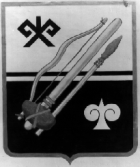 ГОРНО-АЛТАЙСК  КАЛАНЫҤ ДЕПУТАТТАР СОВЕДИРЕШЕНИЕЧЕЧИМ